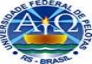 MINISTÉRIO DA EDUCAÇÃOUNIVERSIDADE FEDERAL DE PELOTASPRÓ-REITORIA DE ENSINOUNIDADE _____________RECURSOSOLICITAÇÃO DE QUEBRA DE PRÉ-REQUISITODiscente:_________________________________________________ Matrícula:______________Curso:___________________________________________________________________________e-mail:___________________________________________________ Telefone: ( )___________Ao COCEPE,Solicito análise de minha solicitação de quebra de pré-requisito, indeferida pelo colegiado,conforme justificativa abaixo._______________________, ______/______/______.Local e data_____________________________________________Assinatura do discenteJUSTIFICATIVA___________________________________________________________________________________________________________________________________________________________________________________________________________________________________________________________________________________________________________________________________________________________________________________________________________________________________________________________________________________________________________________________________________________________________________________________________________________________________________________________________________________________________________________________________________________________________________________________________________________________________________________________________________________________________________________________________________________________________________________________________________________________________________________________________________________________________________________________________________________________________________________________________________________________________________________________________________________________________________________________________________________________________________________________________________________________________________________________________________________________________________________________________________________________________________________________________ ___________________________________________________________________________________________________________________________________________________________________________________________________________________________________________________________________________________________________________________________________Entregar no colegiado de curso e solicitar o envio do processo ao COCEPE